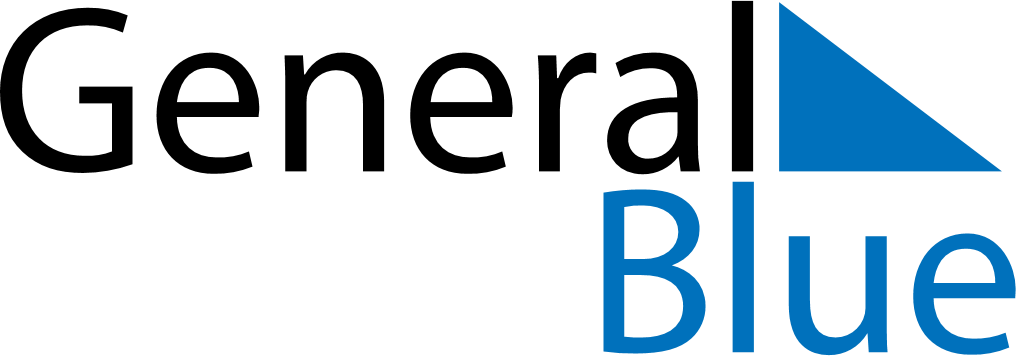 December 2024December 2024December 2024December 2024December 2024December 2024Thi Tran Quang Uyen, Cao Bang Province, VietnamThi Tran Quang Uyen, Cao Bang Province, VietnamThi Tran Quang Uyen, Cao Bang Province, VietnamThi Tran Quang Uyen, Cao Bang Province, VietnamThi Tran Quang Uyen, Cao Bang Province, VietnamThi Tran Quang Uyen, Cao Bang Province, VietnamSunday Monday Tuesday Wednesday Thursday Friday Saturday 1 2 3 4 5 6 7 Sunrise: 6:17 AM Sunset: 5:08 PM Daylight: 10 hours and 50 minutes. Sunrise: 6:18 AM Sunset: 5:08 PM Daylight: 10 hours and 50 minutes. Sunrise: 6:19 AM Sunset: 5:08 PM Daylight: 10 hours and 49 minutes. Sunrise: 6:19 AM Sunset: 5:08 PM Daylight: 10 hours and 49 minutes. Sunrise: 6:20 AM Sunset: 5:09 PM Daylight: 10 hours and 48 minutes. Sunrise: 6:21 AM Sunset: 5:09 PM Daylight: 10 hours and 48 minutes. Sunrise: 6:21 AM Sunset: 5:09 PM Daylight: 10 hours and 47 minutes. 8 9 10 11 12 13 14 Sunrise: 6:22 AM Sunset: 5:09 PM Daylight: 10 hours and 47 minutes. Sunrise: 6:23 AM Sunset: 5:09 PM Daylight: 10 hours and 46 minutes. Sunrise: 6:23 AM Sunset: 5:10 PM Daylight: 10 hours and 46 minutes. Sunrise: 6:24 AM Sunset: 5:10 PM Daylight: 10 hours and 46 minutes. Sunrise: 6:25 AM Sunset: 5:10 PM Daylight: 10 hours and 45 minutes. Sunrise: 6:25 AM Sunset: 5:11 PM Daylight: 10 hours and 45 minutes. Sunrise: 6:26 AM Sunset: 5:11 PM Daylight: 10 hours and 45 minutes. 15 16 17 18 19 20 21 Sunrise: 6:26 AM Sunset: 5:11 PM Daylight: 10 hours and 45 minutes. Sunrise: 6:27 AM Sunset: 5:12 PM Daylight: 10 hours and 44 minutes. Sunrise: 6:27 AM Sunset: 5:12 PM Daylight: 10 hours and 44 minutes. Sunrise: 6:28 AM Sunset: 5:13 PM Daylight: 10 hours and 44 minutes. Sunrise: 6:29 AM Sunset: 5:13 PM Daylight: 10 hours and 44 minutes. Sunrise: 6:29 AM Sunset: 5:14 PM Daylight: 10 hours and 44 minutes. Sunrise: 6:30 AM Sunset: 5:14 PM Daylight: 10 hours and 44 minutes. 22 23 24 25 26 27 28 Sunrise: 6:30 AM Sunset: 5:15 PM Daylight: 10 hours and 44 minutes. Sunrise: 6:31 AM Sunset: 5:15 PM Daylight: 10 hours and 44 minutes. Sunrise: 6:31 AM Sunset: 5:16 PM Daylight: 10 hours and 44 minutes. Sunrise: 6:31 AM Sunset: 5:16 PM Daylight: 10 hours and 44 minutes. Sunrise: 6:32 AM Sunset: 5:17 PM Daylight: 10 hours and 44 minutes. Sunrise: 6:32 AM Sunset: 5:17 PM Daylight: 10 hours and 44 minutes. Sunrise: 6:33 AM Sunset: 5:18 PM Daylight: 10 hours and 45 minutes. 29 30 31 Sunrise: 6:33 AM Sunset: 5:18 PM Daylight: 10 hours and 45 minutes. Sunrise: 6:33 AM Sunset: 5:19 PM Daylight: 10 hours and 45 minutes. Sunrise: 6:34 AM Sunset: 5:20 PM Daylight: 10 hours and 45 minutes. 